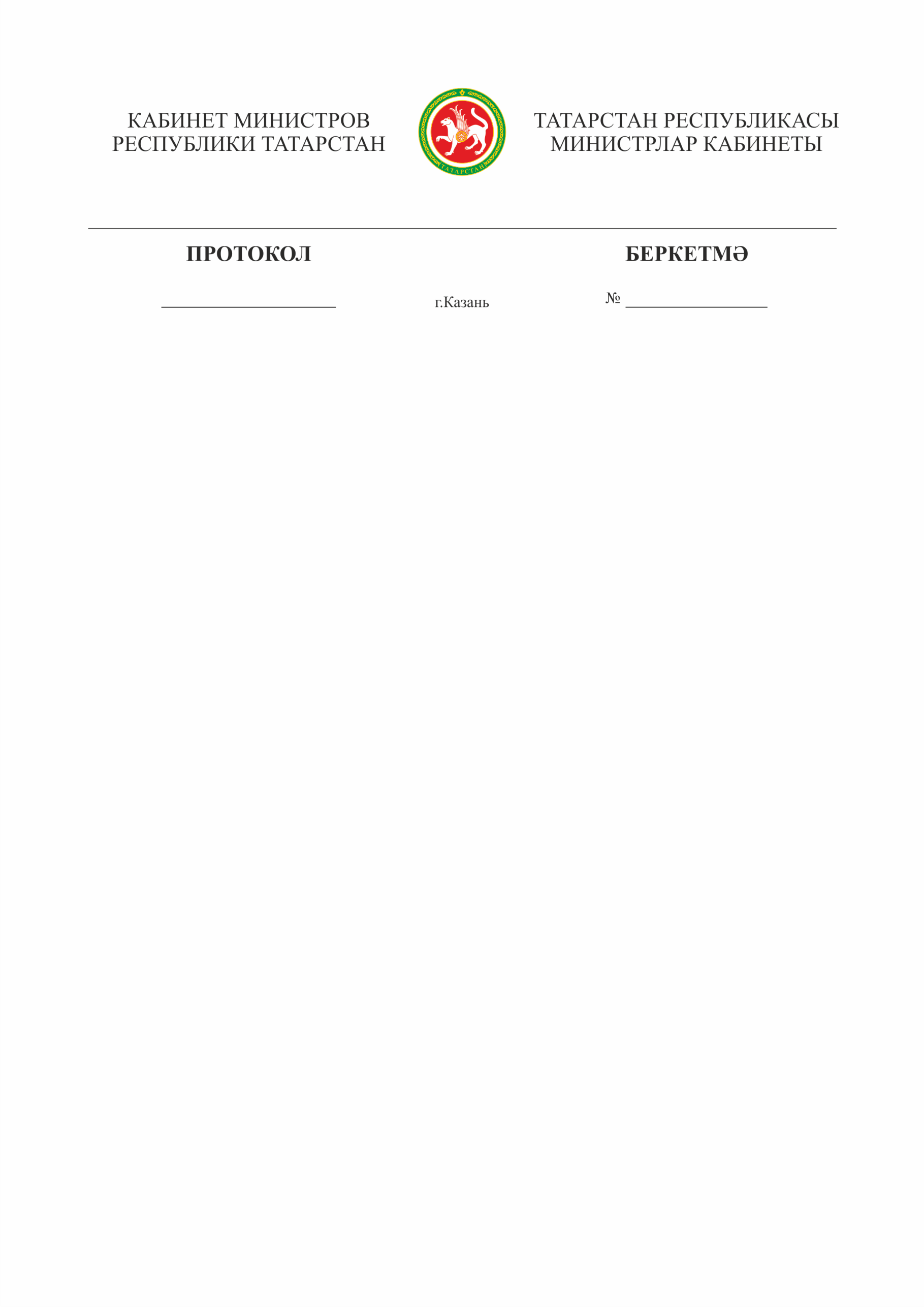 УТВЕРЖДЕНЗаместителем Премьер-министра Республики ТатарстанВ.Г.ШАЙХРАЗИЕВЫМсовещания у заместителя Премьер-министра Республики ТатарстанВ.Г.Шайхразиева по подготовке и празднованию100-летия образования Татарской АССР(2 апреля 2020 года)Присутствовали: по спискуВыступили: по спискуРешили:1. Предложить главам муниципальных образований Республики Татарстан:1.1. продолжить работу по вручению сертификата «100 лет ТАССР» руководителям предприятий, находящихся на территории муниципального образования и производящих продукцию с использованием информационного знака «100 лет ТАССР», в ежемесячном режиме;Срок: ежемесячно1.2. продолжить работу по персональному чествованию юбиляров, участников войны и тружеников тыла с учетом сложившийся санитарно-эпидемиологической ситуации (посредством местного телевидения, радио и т.д.);Срок: 13 апреля 2020 года, далее – ежемесячно1.3. рассмотреть возможность увековечения Героев Советского Союза, Героев Социалистического Труда, Героев России, и других выдающихся лиц – уроженцев муниципального образования, присвоив их имена образовательным организациям, домам культуры и др.;Срок: 13 апреля 2020 года, далее – ежемесячно1.4. организовать работу по приведению в надлежащий вид кладбищ и воинских захоронений, могил участников войны и тружеников тыла на территории муниципальных образований в рамках празднования 75-летия Победы и представить соответствующий отчет.Срок: 13 апреля 2020 года, 30 апреля 2020 года2. Министерству промышленности и торговли Республики Татарстан при содействии Министерства по делам молодежи Республики Татарстан и других заинтересованных сторон проработать вопрос использования логотипа 100-летия образования Татарской АССР на экипировках сотрудников сервисов по заказу и доставке еды, волонтеров.Срок: 13 апреля 2020 года, 30 апреля 2020 года3. Республиканскому агентству по печати и массовым коммуникациям «Татмедиа»: 3.1. обеспечить широкое освещение хода работ по приведению в надлежащий вид кладбищ и воинских захоронений, могил участников войны и тружеников тыла в Республике Татарстан в рамках празднования 75-летия Победы;Срок: 15 мая 2020 года3.2. провести мониторинг цитирования и использования материалов, размещенных на сайте 100.tatarstan.ru, в республиканских и федеральных средствах массовой информации.Срок: 13 апреля 2020 годаПротокол оформила:                                                                                                          Е.А.Кондратьева